Teachers, coordinator, organisation summerschool 2016 Zwolle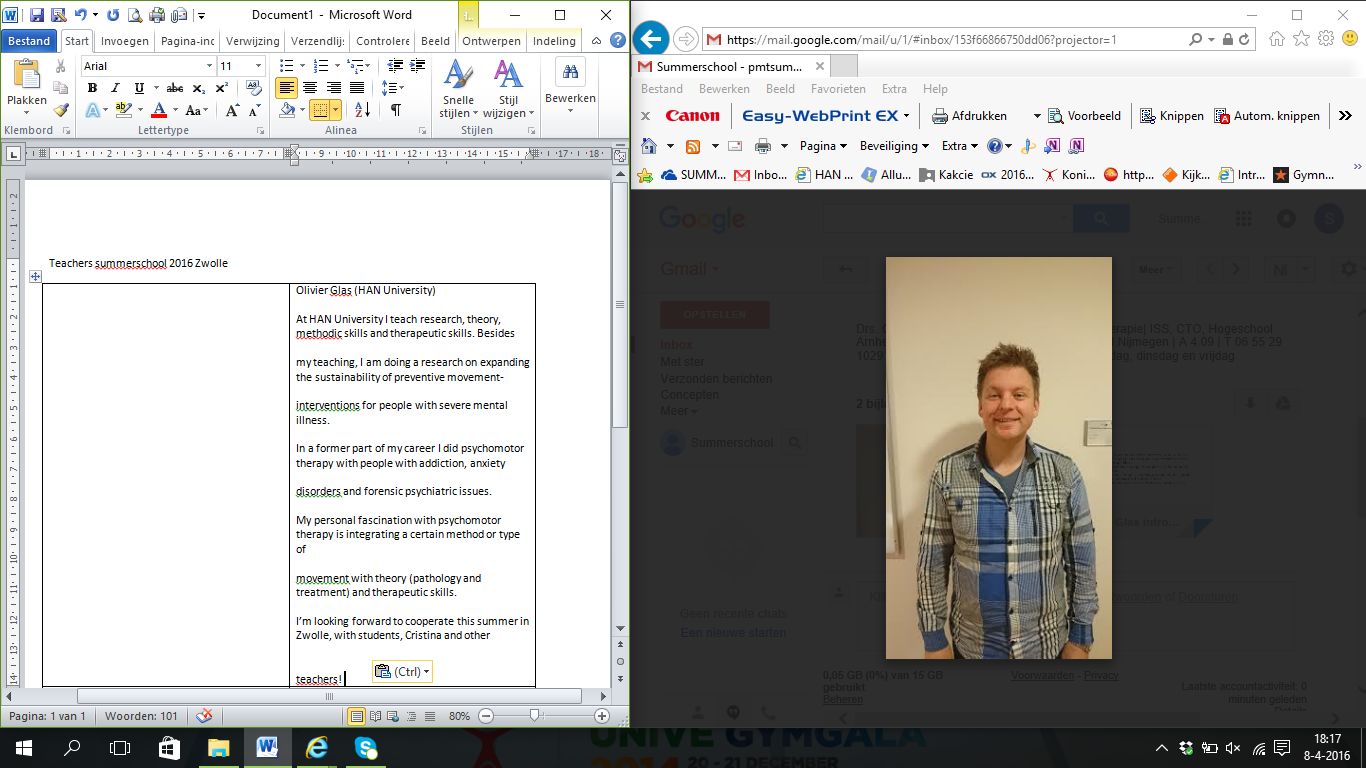 Olivier Glas (HAN University)At HAN University I teach research, theory, methodic skills and therapeutic skills. Besides my teaching, I am doing a research on expanding the sustainability of preventive movement-interventions for people with severe mental illness.In a former part of my career I did psychomotor therapy with people with addiction, anxiety disorders and forensic psychiatric issues.My personal fascination with psychomotor therapy is integrating a certain method or type of movement with theory (pathology and treatment) and therapeutic skills.I’m looking forward to cooperate this summer in Zwolle, with students, Cristina and other teachers!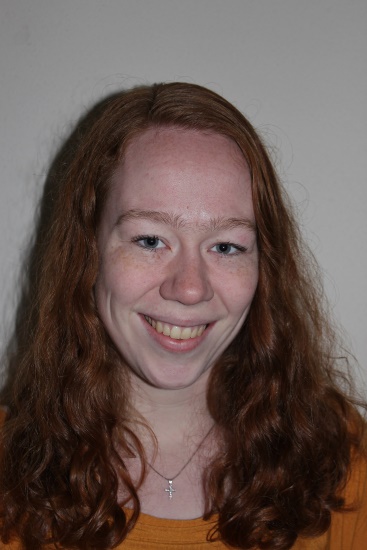 My name is Nathalie and together with Katinka, I'll organise the summer school in Zwolle. I am 23 years old, and I'm a graduated psychomotor therapist since july 2016. Last IP in Zürich and last summer school in Paris, I was a participant myself and I stayed in Paris to do an Erasmus semester.  Besides English, I speak barely fluently French. I love to do gymnastics, acrobatics and running. In my spare time I meet up with friends in lovely Nijmegen.I’m really looking forward meeting you all this summer & until then you will regularly receive emails from us !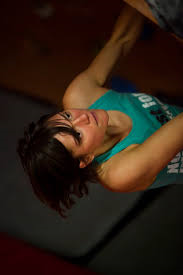 My name is Katinka van Sprang and I´m one of the Dutch students helping Cor organize this year Summer School. I´m 25 years old and will finish my studies in May. Next to my, almost, bachelor PMT, I finished the bachelor Health Sciences (specialisation mental health) in Maastricht (the entire south of Holland and, for me, the most beautiful city of our country).
In my spare time I try to go to the mountains (Switzerland, Austria, France, Italy) as often as possible to climb, hike, run, bike and ski. But since this isn’t always possible I try to stay fit by running and visiting the indoor climbing gym a couple of times a week. 
I’m really looking forward meeting you all this summer & until then you will regularly receive emails from us !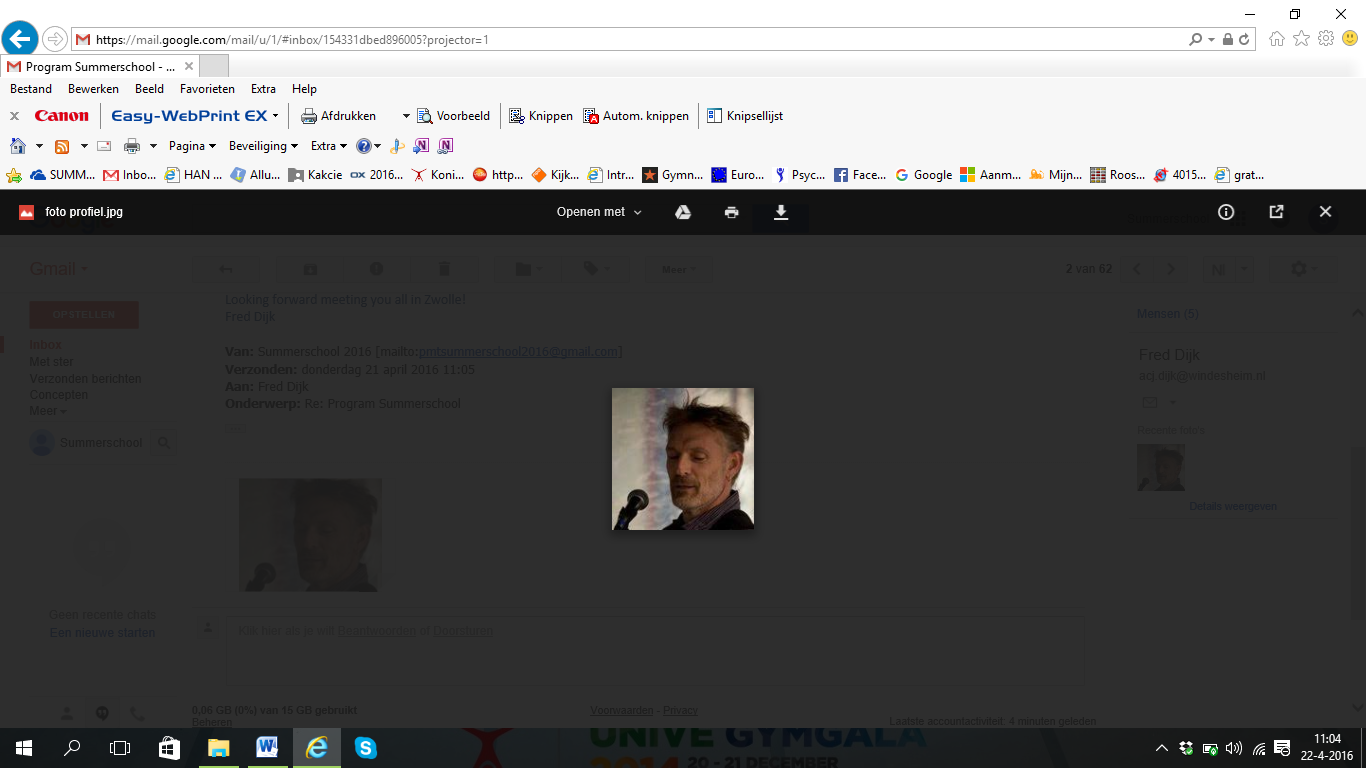 My name is Fred Dijk and teacher psychomotor therapy for 10 years now. I worked as a therapist for about 12 years with clients with eating disorders and violent offenders. Since 5 years I am trainer Mindfulness. I’m very grateful to work with young professionals as you are.I like to play guitar & sing songs of Tom Waits and grow my own vegetables (well nature does, I just water them in time).Looking forward meeting you all in Zwolle!Fred Dijk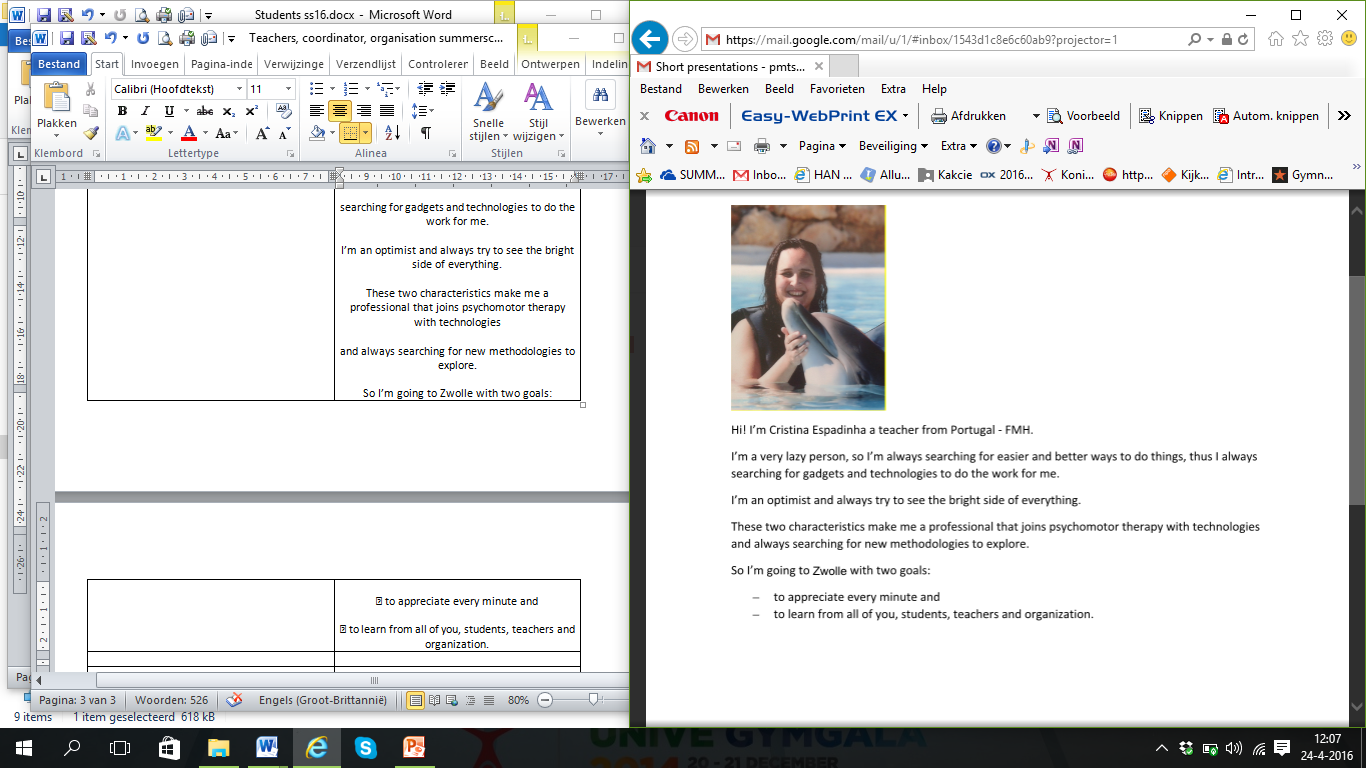 Hi! I’m Cristina Espadinha a teacher from Portugal - FMH.I’m a very lazy person, so I’m always searching for easier and better ways to do things, thus I always searching for gadgets and technologies to do the work for me.I’m an optimist and always try to see the bright side of everything.These two characteristics make me a professional that joins psychomotor therapy with technologies and always searching for new methodologies to explore.So I’m going to Zwolle with two goals:-to appreciate every minute and- to learn from all of you, students, teachers and organization.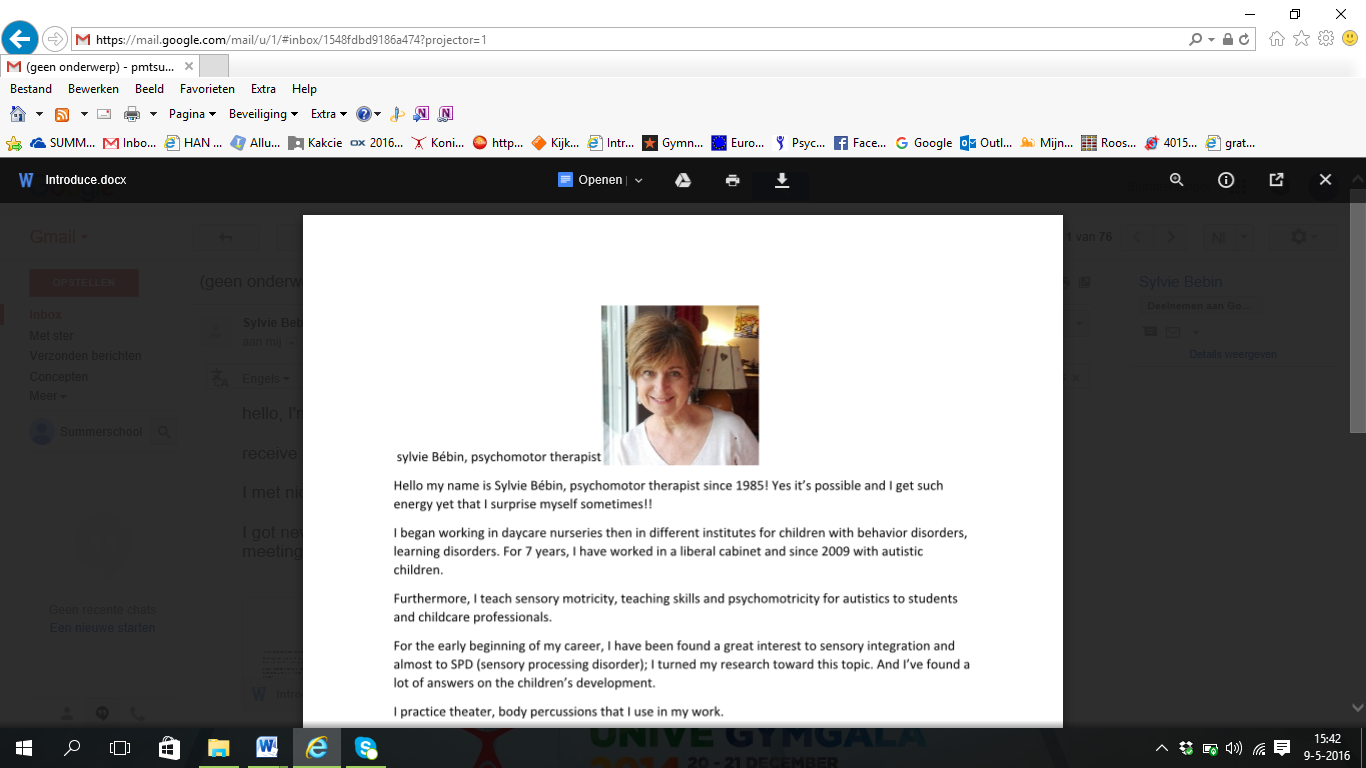 sylvie Bébin, psychomotor therapistHello my name is Sylvie Bébin, psychomotor therapist since 1985! Yes it’s possible and I get such energy yet that I surprise myself sometimes!!I began working in daycare nurseries then in different institutes for children with behaviour disorders, learning disorders. For 7 years, I have worked in a liberal cabinet and since 2009 with autistic children. Furthermore, I teach sensory motricity, teaching skills and psychomotricity for autistics to students and childcare professionals.For the early beginning of my career, I have been found a great interest to sensory integration and almost to SPD (sensory processing disorder); I turned my research toward this topic. And I’ve found a lot of answers on the children’s development.I practice theatre, body percussions that I use in my work.In Pair with Fred Dijk in Zwolle for the next summer school, I look forward meeting you and spending a week of work and fun.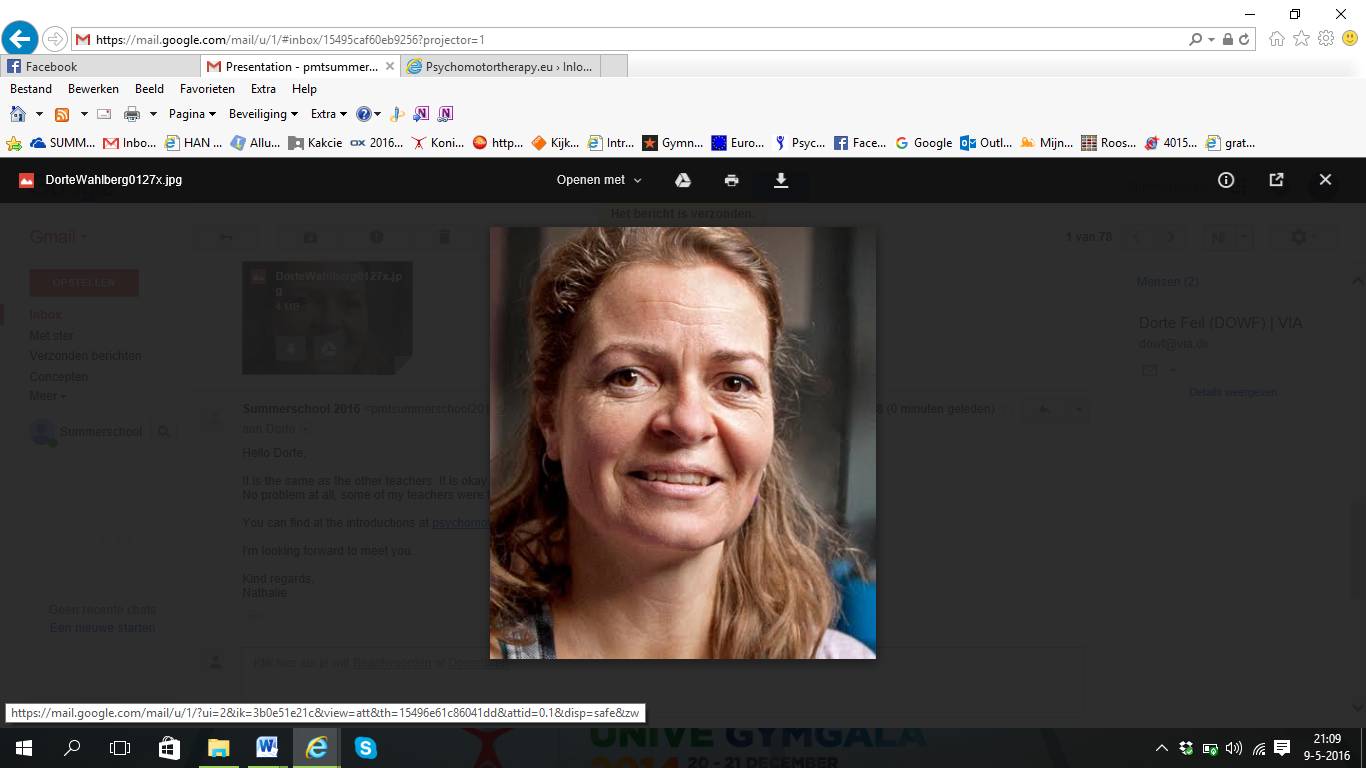 My name is Dorte Wahlberg Feil. I am 47 years old. I was educated as an Psycomotor Therapist 17 years ago. I have been working with all kinds of groups since, especially mothers during pregnancy, afterbirth but also children and grownups. Now I am a teacher at one of the two Danish Psycomotricity schools in Denmark, VIA in Randers. I like to do meditation but also to be on the run.  so I feel lucky to give lessons in movement and training. I look forward seeing everyone I September.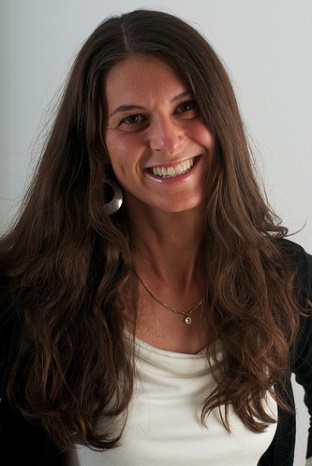 Michèle SchumacherZurich, SwitzerlandTrained as an organizational psychologist and work experience in the learning development field. Further education as a psychomotrician and 6 years of work experience with children aged 6-11 years. Therapeutical work, prevention in schools and coaching of parents and teachers.  Focus is on body development, self-concept and graphomotoric skills in a movement inducing setting. Active in the Swiss Psychomotrician Association and the European Forum of Psychomotricity. Personal hobbies: Contact improvisation and couple dance 